  MADONAS NOVADA PAŠVALDĪBA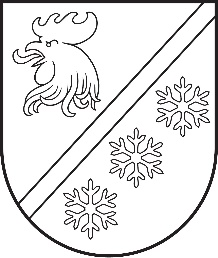 Reģ. Nr. 90000054572Saieta laukums 1, Madona, Madonas novads, LV-4801 t. 64860090, e-pasts: pasts@madona.lv ___________________________________________________________________________MADONAS NOVADA PAŠVALDĪBAS DOMESLĒMUMSMadonā2024. gada 30. aprīlī						        	     		           Nr. 301								                  (protokols Nr. 7, 65. p.)				Par grozījumiem Madonas novada pašvaldības domes 29.09.2022. lēmumā Nr. 653 “Par Madonas novada pašvaldības maksas pakalpojumu cenrāžu apstiprināšanu” Saskaņā ar “Pašvaldību likumu”  10. panta 1. punktu “Dome ir tiesīga izlemt ikvienu pašvaldības kompetences jautājumu” 2.2. d “citiem pašvaldības sniegtajiem pakalpojumiem” punktu dome var izskatīt jebkuru jautājumu, kas ir attiecīgās pašvaldības pārziņā, turklāt tikai dome var noteikt, maksu par pakalpojumiem.Finanšu nodaļa ir veikusi aprēķinus par iestādēm ar ēdināšanas pakalpojumu, periodā no 2023. gada septembra līdz 2023. gada decembrim un ņemot vērā 2024.gada atlīdzības pieaugumu un preču un pakalpojumu sadārdzinājumu lūdz apstiprināt jaunās darbinieku un nometņu dalībnieku ēdināšanas pakalpojuma izmaksas. Pamatojoties uz Madonas Bērnu un jauniešu centra 10.04.2024. iesniegumu (reģistrēts 18.04.2024.) nr. 10/1.1-8 par telpu nomas maksu Madonā Skolas ielā 8 aprēķina nepieciešamību Centrālās administrācijas Finanšu nodaļa ir veikusi aprēķinus, lai noteiktu nomas maksu telpām Skolas ielā 8.Noklausījusies sniegto informāciju, ņemot vērā 23.04.2024. Finanšu un attīstības jautājumu komitejas atzinumu, atklāti balsojot: PAR - 14 (Agris Lungevičs, Aigars Šķēls, Artūrs Čačka, Arvīds Greidiņš, Gatis Teilis, Gunārs Ikaunieks, Iveta Peilāne, Kaspars Udrass, Māris Olte, Rūdolfs Preiss, Sandra Maksimova, Valda Kļaviņa, Vita Robalte, Zigfrīds Gora), PRET - NAV, ATTURAS - NAV, Madonas novada pašvaldības dome NOLEMJ:Veikt grozījumus un papildinājumus Madonas novada pašvaldības domes 29.09.2022. lēmuma Nr. 653 “Par Madonas novada pašvaldības maksas pakalpojumu cenrāžu apstiprināšanu” (protokols Nr. 21., 46. p.). Pielikumā Nr.19 “Madonas novadā sniegtie maksas pakalpojumi un to cenrādis” grozot punktu Nr.2. un izsakot to šādā redakcijā:* Tur kur šāds pakalpojums tiek piedāvāts** PVN nepiemēro pamatojoties uz  Pievienotās vērtības nodokļa likuma 52. panta, 1. daļas, 11., 12. punktu.Pielikumā Nr. 9 “Madonas pilsētas iestāžu sniegtie maksa pakalpojumi un to cenrādis” papildinot 7. punktu un izteikt to jaunā redakcijā:Tarifi stājas spēkā 01.05.2024.Domes priekšsēdētājs					             A. Lungevičs	L. Ankrava 29374376Nr.p.k.PakalpojumsMērvienībaCena bez PVN (EUR)PVN (EUR)Cena kopā  ar PVN (EUR)2.Maksa par ēdināšanu, kur ēdināšanas pakalpojumu nodrošina pašvaldības iestāde:Maksa par ēdināšanu, kur ēdināšanas pakalpojumu nodrošina pašvaldības iestāde:Maksa par ēdināšanu, kur ēdināšanas pakalpojumu nodrošina pašvaldības iestāde:Maksa par ēdināšanu, kur ēdināšanas pakalpojumu nodrošina pašvaldības iestāde:Maksa par ēdināšanu, kur ēdināšanas pakalpojumu nodrošina pašvaldības iestāde:2.1.Izglītības iestāžu darbiniekiem:Izglītības iestāžu darbiniekiem:Izglītības iestāžu darbiniekiem:Izglītības iestāžu darbiniekiem:Izglītības iestāžu darbiniekiem:2.1.1.brokastis1 porcija1,230,00**1,232.1.2.pusdienas1 porcija2,850,00**2,852.1.3.launags1 porcija1,380,00**1,382.1.4.vakariņas1 porcija1,670,00**1,672.2.Sociālās aprūpes centru, pansionātu un Madonas novada sociālās aprūpes un rehabilitācijas centra "Ozoli" darbiniekiem:Sociālās aprūpes centru, pansionātu un Madonas novada sociālās aprūpes un rehabilitācijas centra "Ozoli" darbiniekiem:Sociālās aprūpes centru, pansionātu un Madonas novada sociālās aprūpes un rehabilitācijas centra "Ozoli" darbiniekiem:Sociālās aprūpes centru, pansionātu un Madonas novada sociālās aprūpes un rehabilitācijas centra "Ozoli" darbiniekiem:Sociālās aprūpes centru, pansionātu un Madonas novada sociālās aprūpes un rehabilitācijas centra "Ozoli" darbiniekiem:2.2.1.brokastis1 porcija1,230,261,492.2.2.pusdienas1 porcija2,850,603,452.2.3.launags1 porcija1,380,291,672.2.4.vakariņas1 porcija1,670,352,022.3.Pusdienas citu pašvaldības iestāžu darbiniekiem *1 porcija2,850,603,452.4.Ēdienu atlikumu realizācija *1 kg0,070,010,082.5.Ēdināšanas pakalpojums (bez produktu izmaksām) nometņu dalībniekiem *Ēdināšanas pakalpojums (bez produktu izmaksām) nometņu dalībniekiem *Ēdināšanas pakalpojums (bez produktu izmaksām) nometņu dalībniekiem *Ēdināšanas pakalpojums (bez produktu izmaksām) nometņu dalībniekiem *Ēdināšanas pakalpojums (bez produktu izmaksām) nometņu dalībniekiem *2.5.1brokastis1 porcija0,780,160,942.5.2.pusdienas1 porcija1,850,392,242.5.3.launags1 porcija1,030,221,252.5.4.vakariņas1 porcija1,220,261,48Nr.p.k.Pakalpojuma veidsPlatība m2MērvienībaCena bez PVN (EUR)PVN (EUR)Cena kopā  ar PVN (EUR)7. Maksa par Madonas bērnu un jauniešu centra pakalpojumiem Maksa par Madonas bērnu un jauniešu centra pakalpojumiem Maksa par Madonas bērnu un jauniešu centra pakalpojumiem Maksa par Madonas bērnu un jauniešu centra pakalpojumiem Maksa par Madonas bērnu un jauniešu centra pakalpojumiem Maksa par Madonas bērnu un jauniešu centra pakalpojumiem7.1.  maksa par telpu nomu Skolas ielā 8a par vienu stundu  maksa par telpu nomu Skolas ielā 8a par vienu stundu1 stunda1,400,291,697.2.  maksa par telpu nomu Raiņa ielā 12,Madonas novada multifunkcionālajā jaunatnes iniciatīvu centrā, par vienu stundu:  maksa par telpu nomu Raiņa ielā 12,Madonas novada multifunkcionālajā jaunatnes iniciatīvu centrā, par vienu stundu:  maksa par telpu nomu Raiņa ielā 12,Madonas novada multifunkcionālajā jaunatnes iniciatīvu centrā, par vienu stundu:  maksa par telpu nomu Raiņa ielā 12,Madonas novada multifunkcionālajā jaunatnes iniciatīvu centrā, par vienu stundu:  maksa par telpu nomu Raiņa ielā 12,Madonas novada multifunkcionālajā jaunatnes iniciatīvu centrā, par vienu stundu:  maksa par telpu nomu Raiņa ielā 12,Madonas novada multifunkcionālajā jaunatnes iniciatīvu centrā, par vienu stundu:    7.2.1.            mūzikas telpu 1,stāvā un 2.stāva zāli            mūzikas telpu 1,stāvā un 2.stāva zāli1 stunda7,001,478,47    7.2.2.par nodarbību un atpūtas telpāmpar nodarbību un atpūtas telpām1 stunda4,000,844,84    7.2.3.maksa par skaņu aparatūras nomu maksa par skaņu aparatūras nomu 1 stunda9,902,0811,987.3.  maksa par telpu nomu Skolas ielā 8, par 1 stundu  maksa par telpu nomu Skolas ielā 8, par 1 stundu  maksa par telpu nomu Skolas ielā 8, par 1 stundu  maksa par telpu nomu Skolas ielā 8, par 1 stundu  maksa par telpu nomu Skolas ielā 8, par 1 stundu  maksa par telpu nomu Skolas ielā 8, par 1 stundu7.3.1.          (3. stāvs) Zāle116,2EUR/h2,480,523,00  7.3.2.          (1. stāvs) Mākslas telpa34,8EUR/h0,740,160,90  7.3.3.          (1. stāvs) Virtuves telpa34,7EUR/h0,740,160,90  7.3.4.          (1. stāvs) Robotikas telpa56,2EUR/h1,20,251,45  No maksas par telpu nomu atbrīvotas Madonas izglītības iestādes un fiziskas vai juridiskas personas, kuras organizē bezmaksas pasākumus un nodarbības Madonas novada bērniem un jauniešiemNo maksas par telpu nomu atbrīvotas Madonas izglītības iestādes un fiziskas vai juridiskas personas, kuras organizē bezmaksas pasākumus un nodarbības Madonas novada bērniem un jauniešiemNo maksas par telpu nomu atbrīvotas Madonas izglītības iestādes un fiziskas vai juridiskas personas, kuras organizē bezmaksas pasākumus un nodarbības Madonas novada bērniem un jauniešiemNo maksas par telpu nomu atbrīvotas Madonas izglītības iestādes un fiziskas vai juridiskas personas, kuras organizē bezmaksas pasākumus un nodarbības Madonas novada bērniem un jauniešiemNo maksas par telpu nomu atbrīvotas Madonas izglītības iestādes un fiziskas vai juridiskas personas, kuras organizē bezmaksas pasākumus un nodarbības Madonas novada bērniem un jauniešiemNo maksas par telpu nomu atbrīvotas Madonas izglītības iestādes un fiziskas vai juridiskas personas, kuras organizē bezmaksas pasākumus un nodarbības Madonas novada bērniem un jauniešiemNo maksas par telpu nomu atbrīvotas Madonas izglītības iestādes un fiziskas vai juridiskas personas, kuras organizē bezmaksas pasākumus un nodarbības Madonas novada bērniem un jauniešiem